 Fiskekortpriser  Kongsfjordelva 2024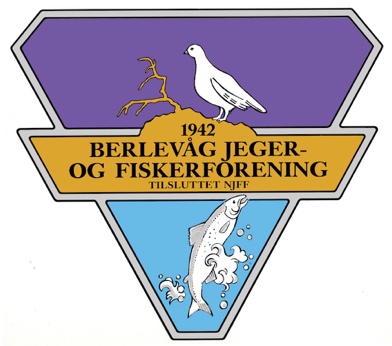 Halv pris på fiskekort for de mellom 18 år og 23 år bosatt i Berlevåg kommune.* Unge under 16 år som er medlemmer og/eller fast bosatte i Berlevåg kommune, kan kjøpe månedskort. De må gi beskjed når de skal fiske så de ikke fyller opp kvoten på antall fiskereuten å fiske.**Seniorkort gjelder for personer over 65 år med minimum 10 års medlemskap i BJFF og er fast bosatt i Berlevåg kommune. De må også ha utført dugnad i minimum 5 av de 10 siste årene. Seniorkortet gjelder for alle soner og det skal leveres fangstoppgave ukentlig gjennom hele sesongen.Halv pris på fiskekort for de mellom 18 år og 23 år bosatt i Berlevåg kommune.Ukeskort i sone 3 selges til alle kategorier kr 250 og utlendinger kr 300X = ikke tilgjengelig* Ungdom under 16 år (18 år i sone 3) fisker gratis, men må ha et gyldig fiskekortFiskekort Kongsfjordelva Sone 1 - døgnpriserPrisMedlem med dugnad bosatt i Berlevåg240Medlem uten dugnad bosatt i Berlevåg330Medlem med dugnad bosatt i Finnmark330Medlem uten dugnad bosatt i Finnmark410Medlem med dugnad bosatt utenfor Finnmark450Fastboende i Berlevåg kommune - ikke medlem 380Fast bosatt i Finnmark - ikke medlem 440Nordmenn/medlemmer (u/dugnad) bosatt utenfor Finnmark630Personer bosatt utenfor Norge780Ungdom 16 og 17 år bosatt i Finnmark60Ungdom 16 og 17 år bosatt utenfor Finnmark120*Unge under 16 år0**Seniorkort  - medlem over 65 år bosatt i Berlevåg kommune1200Fiskekort Kongsfjordelva Sone 2 DøgnkortSesongkortMedlem med dugnad bosatt i Berlevåg130900Medlem uten dugnad bosatt i Berlevåg2001400Medlem med dugnad bosatt i Finnmark2001400Medlem uten dugnad bosatt i Finnmark2401600Medlem med dugnad bosatt utenfor Finnmark260xFastboende i Berlevåg kommune - ikke medlem - uten dugnad2001500Fast bosatt i Finnmark - ikke medlem - uten dugnad250xNordmenn/medlemmer (u/dugnad)bosatt utenfor Finnmark390xPersoner bosatt utenfor Norge480xUngdom 16 og 17 år bosatt i Finnmark40300Ungdom 16 og 17 år bosatt utenfor Finnmark80x*Unge under 16 år00Fiskekort Kongsfjordelva Sone 3 - BUETJERNDøgnkortSesongkortMedlem med dugnad bosatt i Berlevåg 25200Medlem uten dugnad bosatt i Berlevåg30250Medlem med dugnad bosatt i Finnmark30250Medlem uten dugnad bosatt i Finnmark50300Medlem med dugnad bosatt utenfor Finnmark70xNordmenn(medlemmer u/dugnad) bosatt utenfor Finnmark 80xFastboende i Berlevåg kommune - ikke medlem40300Fast bosatt i Finnmark - ikke medlem 50xPersoner bosatt utenfor Norge90x*Unge under 18 år00